ПРОЕКТ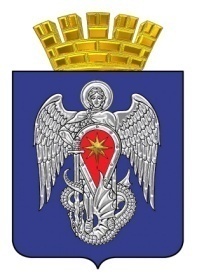 МИХАЙЛОВСКАЯ ГОРОДСКАЯ ДУМАВОЛГОГРАДСКОЙ ОБЛАСТИРЕШЕНИЕ   Принято Михайловской городской Думой               2022 г.                                                                        № О принятии в первом чтении проекта решения Михайловской городской Думы Волгоградской области «О бюджете городского округа город Михайловка Волгоградской области на 2023 год и на плановый период 2024 и 2025 годов»В соответствии со статьей 12 Положения о бюджетном процессе в городском округе город Михайловка Волгоградской области, утвержденного Решением Михайловской городской Думы Волгоградской области от 26 октября 2020 г. № 305, рассмотрев представленный администрацией городского округа город Михайловка Волгоградской области проект бюджета городского округа город Михайловка Волгоградской области на 2023 год и на плановый период 2024 и 2025 годов, Михайловская городская Дума Волгоградской областиРЕШИЛА:1. Принять в первом чтении проект решения Михайловской городской Думы «О бюджете городского округа город Михайловка Волгоградской области на 2023 год и на плановый период 2024 и 2025 годов».2.Утвердить основные характеристики бюджета городского округа город Михайловка Волгоградской области на 2023 год:прогнозируемый общий объем доходов бюджета городского округа в сумме 2 319 352,6 тыс. рублей, в том числе налоговые и неналоговые доходы 777 709,1 тыс. рублей, безвозмездные поступления от других бюджетов бюджетной системы Российской Федерации в сумме 1 541 643,5 тыс. рублей;общий объем расходов бюджета городского округа в сумме 2 319 352,6 тыс. рублей, в том числе  на исполнение передаваемых полномочий и софинансирование социальных расходов за счет безвозмездных поступлений от других бюджетов бюджетной системы Российской Федерации 1 541 643,5 тыс. рублей;прогнозируемый дефицит бюджета городского округа в сумме 0,0 тыс. рублей.3.Утвердить основные характеристики бюджета городского округа город Михайловка Волгоградской области на плановый период 2024 и 2025 годов:прогнозируемый общий объем доходов бюджета городского округа на 2024 год в сумме 1 965 776,5 тыс. рублей, в том числе налоговые и неналоговые доходы 792 799,8 тыс. рублей,  безвозмездные поступления от других бюджетов бюджетной системы Российской Федерации в сумме 1 172 976,7  тыс. рублей; 	прогнозируемый общий объем доходов бюджета городского округа на 2025 год в сумме 1 733 363,8 тыс. рублей, в том числе налоговые и неналоговые доходы  816 265,3  тыс. рублей, безвозмездные поступления от других бюджетов бюджетной системы Российской Федерации в сумме  917 098,5 тыс. рублей;общий объем расходов бюджета городского округа на 2024 год в сумме 1 965 776,5 тыс. рублей, в том числе условно утвержденные расходы в сумме  19 820,0 тыс. рублей и на 2025 год  в сумме 1 733 363,8 тыс. рублей, в том числе условно утвержденные расходы 40 813,3 тыс. рублей;прогнозируемый дефицит бюджета городского округа на 2024 год в сумме 0,0 тыс. рублей, на 2025 год в сумме 0,0 тыс. рублей.4. Установить предельный объем муниципального долга на 2023 год в сумме 100 000,0 тыс. рублей, на 2024 год –100 000,0 тыс. рублей, на 2025 год –100 000,0 тыс. рублей.5. Установить верхний предел муниципального долга по состоянию на 1 января 2024 года – 33 838,3 тыс. рублей, в том числе верхний предел долга по муниципальным  гарантиям – 0,0  тыс. рублей, на 1 января 2025 года – 8 458,3 тыс. рублей, в том числе верхний предел долга по муниципальным  гарантиям– 0,0  тыс. рублей, на 1 января 2026  года – 0,0 тыс. рублей, в том числе верхний предел долга по муниципальным  гарантиям– 0,0  тыс. рублей.Утвердить предельный объем расходов на обслуживание муниципального долга на 2023 год в сумме  6 169,0 тыс. рублей, на 2024 год в сумме 6 169,0 тыс. рублей, на 2025 год в сумме 3 306,4 тыс. рублей.6. Поправки субъектов правотворческой инициативы по расходам бюджета городского округа по разделам, подразделам, целевым статьям и видам расходов функциональной классификации расходов бюджета Российской Федерации составляются в пределах общего объёма расходов бюджета городского округа, утверждённого пунктами 2 и 3 настоящего решения. Внесение поправок, влекущих изменение основных характеристик бюджета городского округа, не допускается.         7. Настоящее решение вступает в силу с 1 января 2023 года и подлежит официальному опубликованию.8. Контроль исполнения настоящего решения возложить на постоянную комиссию по бюджетной, налоговой, экономической политике и предпринимательству Михайловской городской Думы.Председатель Михайловской городской ДумыВолгоградской области                                                                                    В.А. КругловГлава городского округагород МихайловкаВолгоградской области                                                                                       А.В. Тюрин«___»___________2022 г.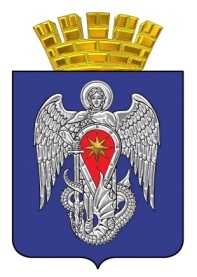 Михайловская городская ДумаВолгоградской областиЮРИДИЧЕСКОЕ ЗАКЛЮЧЕНИЕ         Начальник организационно-правового отдела Михайловской городской Думы Е.Е. Поспелова, провела юридическую оценку на соответствие действующему законодательству проектов решений «О принятии в первом чтении проекта решения Михайловской городской Думы Волгоградской области «О бюджете городского округа город Михайловка Волгоградской области на 2023 год и на плановый период 2024 и 2025 годов»Установлено:         1. В соответствии с Федеральным законом от 06.10.2003 г. № 131-ФЗ «Об общих принципах организации местного самоуправления в Российской Федерации», Регламентом Михайловской городской Думы представительный орган правомочен рассматривать представленный проект решения.2. Проект решения соответствует нормам федерального законодательства, требованиям юридической техники.         3. Коррупционных положений в проекте решения не выявлено.Общие выводы по проекту:          Проекты решений «О принятии в первом чтении проекта решения Михайловской городской Думы Волгоградской области «О бюджете городского округа город Михайловка Волгоградской области на 2023 год и на плановый период 2024 и 2025 годов» рекомендуется для рассмотрения на заседании Михайловской городской Думы. Начальник организационно-правового отдела                                                   Е.Е. Поспелова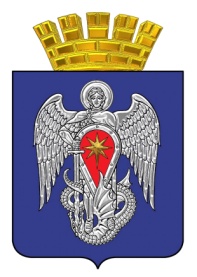 Михайловская городская ДумаВолгоградской областиПояснительная запискак проекту решения Михайловской городской Думы «О принятии в первом чтении проекта решения Михайловской городской Думы Волгоградской области «О бюджете городского округа город Михайловка Волгоградской области на 2023 год и на плановый период 2024 и 2025 годов»В соответствии с пунктом 2 статьи 16 Положения о бюджетном процессе в городском округе город Михайловка Волгоградской области, утвержденным решением Михайловской городской Думой от 26.10.2020 № 305, городская Дума рассматривает проект решения о бюджете в первом чтении не позднее 12 (календарных) дней со дня проведения публичных слушаний по проекту решения. При рассмотрении Михайловской городской Думой проекта решения о бюджете в первом чтении обсуждаются его концепция, прогноз социально-экономического развития городского округа, рассматриваются основные характеристики бюджета и утверждаются: - прогнозируемый в очередном финансовом году и плановом периоде общий объем доходов с указанием поступлений из других бюджетов бюджетной системы Российской Федерации; - общий объем расходов в очередном финансовом году и плановом периоде; - дефицит (профицит) бюджета; - общий объем условно утверждаемых (утвержденных) расходов на первый год планового периода в объеме не менее 2,5 процента общего объема расходов бюджета (без учета расходов бюджета, предусмотренных за счет межбюджетных трансфертов из других бюджетов бюджетной системы Российской Федерации, имеющих целевое назначение), на второй год планового периода в объеме не менее 5 процентов общего объема расходов бюджета (без учета расходов бюджета, предусмотренных за счет межбюджетных трансфертов из других бюджетов бюджетной системы Российской Федерации, имеющих целевое назначение); - верхний предел муниципального внутреннего долга и (или) верхний предел муниципального внешнего долга по состоянию на 1 января года, следующего за очередным финансовым годом (очередным финансовым годом и каждым годом планового периода), с указанием в том числе верхнего предела долга по муниципальным гарантиям. Консультант организационно-правового отдела                                                 Е.К. Тарасова